Micro ChIP assay – Dahl & Collas, Nat Protocols, 2008.http://www.nature.com/nprot/journal/v3/n6/full/nprot.2008.68.html 1. Cell Collection/FixationCollection-Remove media from cell plates-Wash twice with sterile PBS-Remove PBS and add trypsin to each plate (4ml for 100mm, 6ml for 150mm dishes…)-Place cell plates in incubator for 5 mins and then check to see if all of the cells are floating	-if not, return to incubator and keep checking at 2 minute intervals-Once all cells are floating, add an equal amount of media to each plate-Collect all like cells/media/trypsin into labeled tubes.	Cell Counting (Recommended Method)-Place 10 ul of sample onto the counting slide (hemocytometer) with cover slip on.-Count cells in each of the 5 quadrants (see schematics).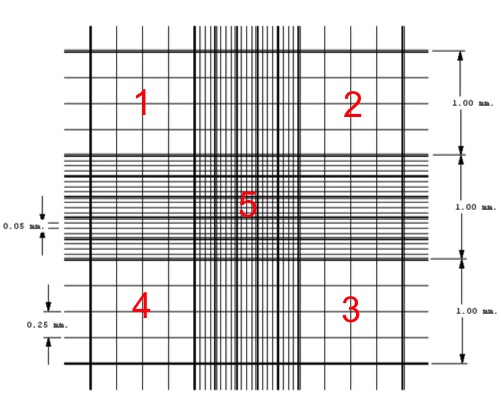 -Spin cells 2000g for 5 min 4C. Resuspend in PBS and calculate volume to add to get 10^6 cells/ml based on calculations. Aliquot in 1.5ml eppendorf tube, 1ml (1 million cells) per tube.-Repeat wash with PBS. Resuspend in adequate volume of PBS. Spin 2000g, 5 min, 4C.RNA isolationIt is highly recommended to keep some of the cells harvested as detailed above for gene expression quantification by real-time PCR. Take one aliquot (one million cells) for each condition/plate harvested previously to allow side comparison between ChIP and gene expression results. This can also allow you to validate the efficiency of a treatment (e.g. PDGF-BB) prior to perform ChIP or ChIP-seq experiments.-Take one aliquot after centrifugation and remove PBS.-Add 500 ul Trizol in the fume hood then place tubes at -80c until isolation.Cell fixation-Remove PBS, leaving the pellet.-Prepare 20mM Na-butyrate PBS: 980ul PBS + 20 ul 1M Na-butyrate per mL (+1mM PMSF and 1X protease inhibitor mix final)-Put 500 ul of 20mM Na-butyrate PBS into each tube-Add 31.25 ul PFA (16% initial concentration. 1% final concentration)-let sit 10 min on bench-Add 25 ul glycine 2.5M (125mM final concentration).-let sit 10 min on bench-Spin at 2000g for 5 min at 4c-Remove supernatant, leaving pellet-Wash 3 times with 500 ul of 20mM Na-butyrate PBS, vortexing on a low setting briefly to resuspend pellet-Remove all of the liquid in the tubes (as much as possible without sucking up pellet) and store at -80c until needed.2. Chromatin Immunoprecipitation (see annex 1 for solution recipes)Chromatin preparation-Add 120ul of room temperature complete lysis buffer. Vortex for 2x 5s, leave on ice for 5 min -Sonicate on ice for time determined by sonication optimization (see annex 2).  12 min for A404 cells with 30s ON/30s OFF on HIGH power. Make sure that the sonicator is used properly: 6 tubes at a time with equal volume, waterbath filled with cold DI water… in the sonicator.-Add 400 ul complete RIPA ChIP buffer to the tubes (which contain ~140 ul lysate) and mix by vortexing-Centrifuge at 12,000g for 10 min at 4c, carefully collect the supernatant (chromatin) and transfer it into a clean 1.5 ml tube chilled on ice for each sample-leave around 50 ul at the bottom of the tubes so as not to disturb the pellet-Add 410 ul complete RIPA ChIP buffer to the remaining pellet, vortex and spin at 12,000g for 10 min at 4c-Remove the supernatant and pool with the first supernatant. Vortex gently.-Aliquot isolated chromatin: 100ul/1.5ml tube, and store samples at -80cBead preparation (see Nat Prot paper p1037)-Determine what type of Dynabeads to use: Dynabead Protein A vs Protein G.-For 16 ChIPs, place 180ul of well-suspended Dynabeads stock solution into a 1.5ml tube, place in the magnetic rack, allow beads to be captured, remove buffer, remove the tube from the rack and add 500ul of RIPA buffer (non-complete). Put on rotator at room temperature for 5min.  Spin down, capture beads on rack, remove buffer, and repeat the wash with 500ul RIPA buffer.-Resuspend beads in 170ul RIPA buffer.-Aliquot 90ul RIPA buffer (non-complete) into 200ul PCR tubes (one tube per IP), add 10ul of washed beads.-Add adequate primary antibody or IgG control in each tube. Usual amount of antibody = 2ug/IP.-Place on rotator for 2h at 4C.	ImmunoprecipitationDay 1-Add the chromatin to be used to the magnetic bead/antibody mixture prepared above-Place the tubes on rotator at 40 r.p.m. at 4c overnightDay 2 -Spin down the tubes to clear the lids of any fluid-Place tubes in magnetic rack (chilled) and remove supernatant-Add 100 ul ice-cold non-complete RIPA buffer. Resuspend by vortexing gently and then place on rotator for 5 min-Repeat washes 2 additional times- Remove the supernatant, add 100 ul TE buffer. Transfer the ChIP material in TE buffer to a clean tube. This is critical to enhance specificity and reduce background of the ChIP assay. Rotate for another 5 min-Centrifuge for 1s-Grab INPUT samples (samples that haven’t been treated with antibodies/magnetic beads) for each time point used from freezer-Add 150 ul complete Elution buffer (100ul 10% SDS, 20ul Na-Butyrate and 2.5ul Prot K per mL) to each tube with beads and 200 ul complete elution buffer to each input sample tube-Vortex and incubate for 2h at 68c on the heat block, vortexing every 30min or so. -Take the input samples. Spin down. Add 200 ul elution buffer (total volume now 500 ul).-Take IP samples. Spin down. Put on magnetic rack and collect the supernatant and place it into a clean 1.5 ml tube-Add 150 ul elution buffer to the tubes with the beads and incubate for 5 min at 68c. -Put tubes on magnetic rack and collect the supernatant and combine it in first supernatant tube-Add 200 ul elution buffer to the supernatant tube (total volume now 500 ul)	DNA extraction-Add an equal amount (for the amounts above this would be 500 ul) of phenol-chloroform to all of the tubes (including input samples). Vortex. Incubate 5min room temperature on rotator.-Centrifuge at 15,000g for 10 min 4C.-Transfert ~460 ul of the top phase into a new tube-Add an equal volume (~460 ul) of chloroform into each tube. Vortex, incubation 5min at RT,  and centrifuge again for 10 min at 15,000g-Transfer the top phase into a new tube-Add 1 ml 96%, 44 ul 3 M NaAc (pH 7.0) and 12 ul 5 mg/ml linear acrylamide to each tube-Incubate at -80c overnightDay 3-Thaw the tubes and centrifuge at 20,000g for 15 min at 4c.-Remove the supernatant, add 1 ml of 70% ethanol at -20c and vortex briefly to wash the pellet-Centrifuge at 20,000g for 10 min at 4c-Remove the supernatant, wait complete ethanol evaporation and resuspend the DNA in 50 ul TE buffer (or Ultrapure water if using all within several weeks).-Either store (-20c) or use for RT PCR.Annex 1. Solution recipesHave to add 1mM PMSF, protease inhibitor mix and 20mM Na- butyrate right before use (calculate amounts to use)Values given in ml are from stock solutionsHave to add 1mM PMSF, protease inhibitor mix and 20mM Na- butyrate right before use (calculate amounts to use)Values given in ml are from stock solutions						5 ul PMSFFor Lysis buffer and RIPA ChIP buffers            10 ul protease inhibitor      per mL of buffer						20 ul Na-butyrateHave to add 20mM Na-butyrate, 1% SDS and 50 ug/ml proteinase K right before use (calculate amounts to use)Values given in ml are from stock solutions			   100ul  10% SDSFor Elution buffer           2.5 ul Proteinase K      per mL of buffer			   20 ul Na-butyrateAnnex 2. Sonication optimizationUse treated and non-treated cells to unsure that treatment does not affect sonication. Do not forget to use one non-sonicated sample as control.-Add 120ul of room temperature complete lysis buffer. Vortex for 2x 5s, leave on ice for 5 min Sonication: 30s ON/30s OFF on HIGH power. Typical optimization protocol for one million cells aliquots: 0, 10, 12 and 14 min.-Add 400 ul complete RIPA ChIP buffer to the tubes (which contain ~140 ul lysate) and vortex.-Centrifuge at 12,000g for 10 min at 4c, carefully collect the supernatant (chromatin) and transfer it into a clean 1.5 ml tube chilled on ice for each sample.-Add 600ul complete Elution buffer (final volume 1000ml). Incubate 68C for 2h.-Split the total volume in 2 tubes.-Add 500ul of phenol chloroform per tube. Vortex, incubate on rotator 5min at room temperature, centrifuge 15,000g 5min.-Transfer the upper phase to a new tube. Add an equal volume of chloroform. Vortex, incubate on rotator 5min at room temperature, centrifuge 15,000g 5min.-Repool upper phases from the duplicate tubes in a new tube.-Add 900ul of 100% EtOH, 68ul of NaAc 3M and 15ul of linear acrylamide. Vortex and incubate overnight at -20C (or -80).Next Day-Cool down 4c centrifuge-spin tubes 20 minutes at 20,000g  (at 4c)-Discard Supernatant-Add ~700 ul 70% EtOH to each tube. Use special molecular biology Ethanol>-Spin tubes 10 minutes at 20,000g (at 4c)-Dry pellet by leaving open and allowing too dry for ~30 min-Add 20 ul H2O and resuspend pellet-Add 4 ul loading buffer, vortex and load on gel (1.5%)Delphine’s sonication optimization 10/02/2014Sonication done with one million cell aliquots in 120ul of Lysis Buffer in 1.5b eppendorf tubes.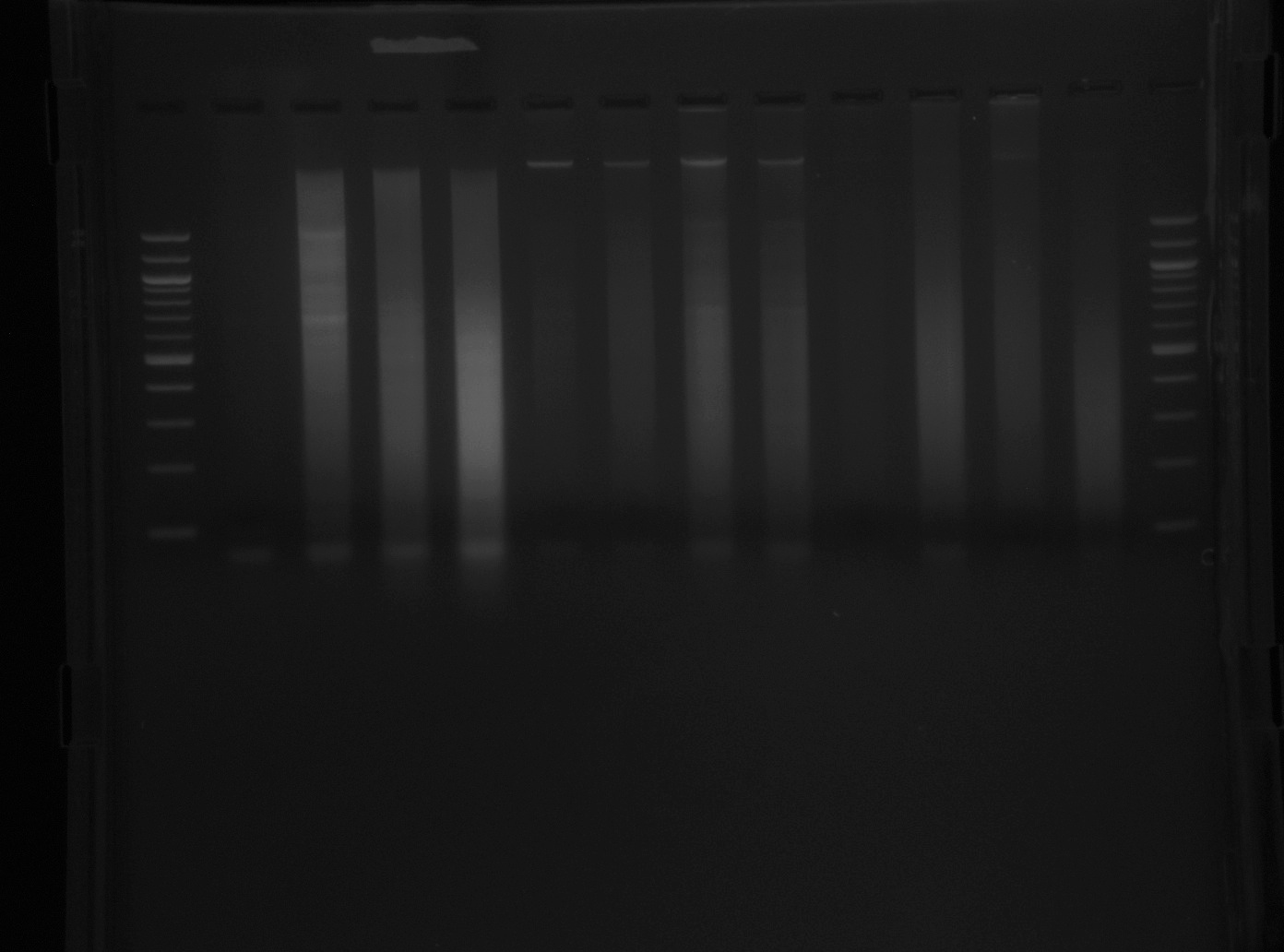 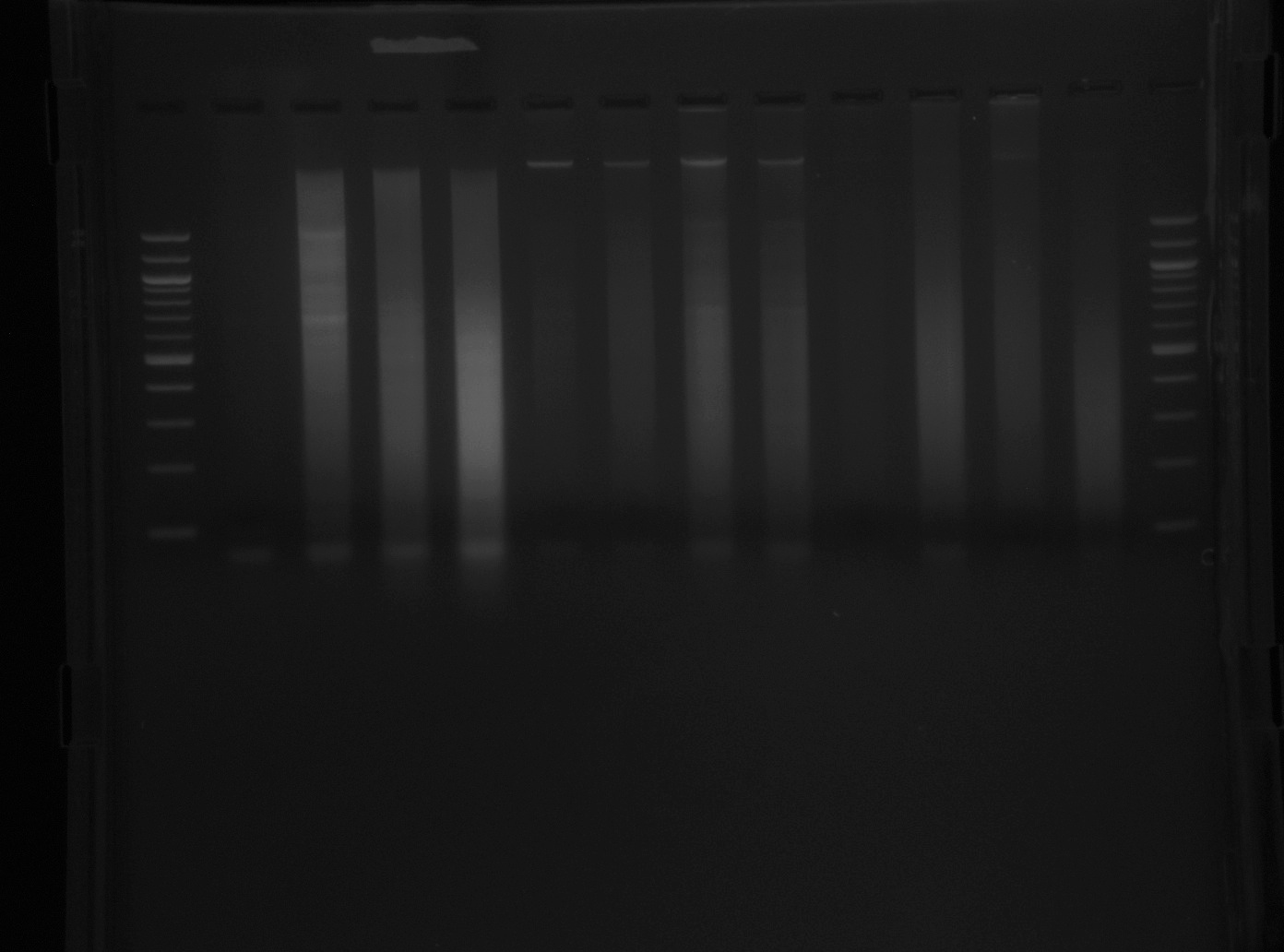 Suggested conditions of sonication: 14min, 30s ON/30s OFF. One million cells in 120ul Lysis buffer.Start Concen.RIPA ChIP Buffer Stock1 M1 M0.5 M0.5 MFrom stock10%10%1 ml – 10mM Tris-HCL (pH 7.5)14 ml – 140 mM NaCl200 ul – 1 mM EDTA100 ul – 0.5 mM EGTA1 ml – 1% Triton X - 1001 ml – 0.1% SDS1 ml - 0.1% Na-deoxycholate18.3 ml + 81.7 ml of water = 100 ml totalStart Concen.Lysis Buffer Stock1 M0.5 M10%5 ml - 50mM Tris-HCL (pH 8.0)2 ml - 10 mM EDTA10 ml - 1% SDS17 ml + 83 ml of water = 100 ml totalStart Concen.Elution Buffer Stock1 M0.5 M1 M2 ml - 20mM Tris-HCL (pH 7.5)1 ml - 5 mM EDTA5 ml – 50 mM NaCl8 ml + 92 ml of water = 100 ml total